Војводе Момчила 10 –12 -16  тел: 051/433-620                                                                             Дана: 17.02.2021.год.ПЛАН ЈАВНИХ НАБАВКИ ЗА  ПЕРИОД  ЈАНУАР- МАРТ 2021. године                                                                                                                                                                    ДИРЕКТОР:                                                                                                                                                         Драшко Илић, дипл.екон.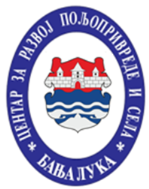 ЦЕНТАР ЗА РАЗВОЈ ПОЉОПРИВРЕДЕ И СЕЛА                                                                                                                                                             БАЊА ЛУКА                                                                                                                                        ЦЕНТАР ЗА РАЗВОЈ ПОЉОПРИВРЕДЕ И СЕЛА                                                                                                                                                             БАЊА ЛУКА                                                                                                                                                 Број: 163/2021Ред.бројНазив јавне набавкеШифра ЈРЈНВрста ЈНРобе, услуге радовиПроцијењена вриједност(КМ)Врстапоступ.Оквирно вријеме покретања поступкаОквирно вријеме закључења уговораИзвор финансира. (конто)Извор финансира. (конто)    Напомена    НапоменаIРОБАРОБАРОБАРОБАРОБАРОБАРОБАРОБАРОБАРОБАРОБАНабавка минералног ђубрива за прољетну сјетву24440000-0роба57.000,00OПфебруармарт516100516100Набавка сјемена за прољетну сјетву03211200-503111000-2роба    15.000,00КЗ  Фебруар март516100516100Набавка пестицида –заштитних средстава24451000-0роба 6.000,00ДСфебруармарт516100516100ННабавка робе-материјала за машинску радионицу на РЕЦ  „Мањача“44163100-144172000-644212520-0роба 6.000,00   ДСфебруарфебруар412500412500Набавка рачунара и рачунарске опреме30213000-530232100-530237000-9роба6.000,00   ДСфебруарфебруар412311412311Набавка канцеларијског материјала 30192000-1роба6.000,00   ДС     мартмарт412 300412 300Осигурање имовине (од пожара, од лома и др.опасности, осигурање стакла од лома)66515200-5  услуге3.000,00  ДС    март март4127004127008.Набавка мазива 09211000-1роба5.000,00   ДС    мартаприл4125004125009.Образовне услуге  и услуге стручног  оспособљавања80522000-980530000-8услуге4.000,00Анекс II дио Б ЗЈНфебруар У току године41290041290010.Извођење ремонтних и санационих радова у пословним просторијама Центра у Ул.Војводе Момчила бр.10, 12, 1645453000-7радови6.000,00  ДС фебруармарт51110051110011.Извођење молерско-фарбарских радова пословне просторије Центра у Ул.Војводе Момчила бр.10,12, 1645442100-8радови6.000,00ДС        март   март41250041250012.Набавка пољопривредних потрепштина за биљну производњу на РЕЦ „Мањача“03144000-219520000-719521100-5робе6.000,00  ДС март    март51610051610013.Набавка ветеринарских љекова  и потрошног материјала 33000000-033140000-333690000-3робе    28.000,00   КЗмарт  април  516100  516100Скраћенице: Скраћенице: Скраћенице: ДС- директан споразум                      КЗ-конкурентски захтјев               ОП-отворени поступакНапомена: Привремени План набавки за период  јануар-март 2021. годину  објављен је на основу Закључка  Градоначелника Града Бања Лука број: 12-Г-4409/20 од 31.12.2020.године , о привременом финансирању првог квартала 2021. године, до доношења јединственог плана набавки за 2021. годину, односно до усвајања буџета Градске управе Града Бања Лука  за 2021. годину.  С обзиром да је неопходно неке поступке јавних набавки спровести хитно, због природе посла којим се бавимо, један дио новчаних средстава за напред наведене набавке ће се финансирати из властитих прихода Центра за развој пољопривреде и села Бања Лука. Напомена: Привремени План набавки за период  јануар-март 2021. годину  објављен је на основу Закључка  Градоначелника Града Бања Лука број: 12-Г-4409/20 од 31.12.2020.године , о привременом финансирању првог квартала 2021. године, до доношења јединственог плана набавки за 2021. годину, односно до усвајања буџета Градске управе Града Бања Лука  за 2021. годину.  С обзиром да је неопходно неке поступке јавних набавки спровести хитно, због природе посла којим се бавимо, један дио новчаних средстава за напред наведене набавке ће се финансирати из властитих прихода Центра за развој пољопривреде и села Бања Лука. Напомена: Привремени План набавки за период  јануар-март 2021. годину  објављен је на основу Закључка  Градоначелника Града Бања Лука број: 12-Г-4409/20 од 31.12.2020.године , о привременом финансирању првог квартала 2021. године, до доношења јединственог плана набавки за 2021. годину, односно до усвајања буџета Градске управе Града Бања Лука  за 2021. годину.  С обзиром да је неопходно неке поступке јавних набавки спровести хитно, због природе посла којим се бавимо, један дио новчаних средстава за напред наведене набавке ће се финансирати из властитих прихода Центра за развој пољопривреде и села Бања Лука. 